                 Klub radostných nápadů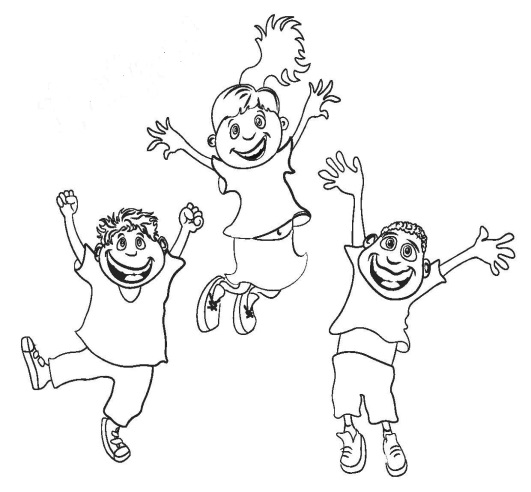 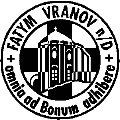 				 srdečně zve děti na T Y N A V E    TÝDEN NA VĚŽI PRO DĚTIod 21.  - 25. 8. 2019budeme se scházet ve věži vranovského kostela ve Vranově každý den od 9,30 hod.čeká nás týden plný dobrodružství her, výletu, táborák, možná i stezka odvahy a v sobotu 24. 8. olympiáda

Využij předposledního prázdninového týdnu a přijď!